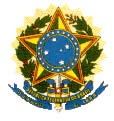 SERVIÇO PÚBLICO FEDERALUNIVERSIDADE FEDERAL FLUMINENSEFACULDADE DE NUTRIÇÃO EMÍLIA DE JESUS FERREIROPROGRAMA DE PÓS-GRADUAÇÃO EM CIÊNCIAS DA NUTRIÇÃO (PPGCN)REQUERIMENTO DE ENCAMINHAMENTO DE DEFESABANCA PROPOSTAOrientação de preenchimento: o orientador será automaticamente incluído na banca. Não há necessidade de inseri-lo abaixo. Os dois primeiros campos são referentes aos professores titulares e os dois últimos aos suplentes da banca.*Os professores que necessitam de credenciamento devem encaminhar à secretaria o formulário de Cadastramento de Membro Externo preenchido (disponível em http://ppgcn.sites.uff.br/) e cópia do diploma de doutorado.  Niterói, _____ / _____ / _____. Assinatura do Professor Solicitante:________________________________________________          PARA USO DA COORDENAÇÃO DO PPGCN: QUALIFICAÇÃO (    )                                                  DISSERTAÇÃO (    ) QUALIFICAÇÃO (    )                                                  DISSERTAÇÃO (    ) Aluno:Aluno:Orientador: Orientador: Coorientador:Coorientador:Titulo do Trabalho:Titulo do Trabalho:Data pretendida:Horário:Professor (a):Professor (a):Instituição de Origem (sigla):CPF:E-mail:Necessidade de Credenciamento: (    )Professor (a):Professor (a):Instituição de Origem (sigla):CPF:E-mail:Necessidade de Credenciamento: (    )Professor (a):Professor (a):Instituição de Origem (sigla):CPF:E-mail:Necessidade de Credenciamento: (    )Professor (a):Professor (a):Instituição de Origem (sigla):CPF:E-mail:Necessidade de Credenciamento: (    )Solicitação aprovada na reunião do Colegiado em:  Solicitação aprovada Ad Referendum pela coordenação em:  